	CỘNG HÒA XÃ HỘI CHỦ NGHĨA VIỆT NAM	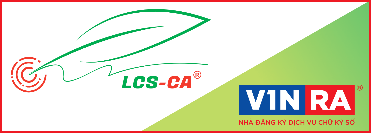 Độc lập - Tự Do - Hạnh PhúcGIẤY ĐĂNG KÝ CẤP CHỨNG THƯ SỐDành cho khách hàng là Tổ chức/ Doanh nghiệpSố:…………………………………………..Kính gửi: ĐƠN VỊ CUNG CẤP DỊCH VỤ CHỨNG THỰC CHỮ KÝ SỐ CÔNG CỘNG LCS-CASau khi đọc kỹ và đồng ý với các quy định đăng ký và sử dụng dịch vụ chứng thực chữ ký số công cộng LCS-CA tại trang sau của Giấy đăng ký này, chúng tôi quyết định đăng ký sử dụng dịch vụ LCS-CA với các thông tin thuê bao như sau:Thông tin về tổ chức, doanh nghiệp đăng ký:(i) Quyết định thành lập:Mã số:	Cấp ngày:Tổ chức cấp:Mã số thuế (nếu có và khác mã số trên): Địa chỉ trụ sở chính (theo Giấy chứng nhận ĐKKD/Giấy phép đầu tư/QĐ thành lập): Email liên hệ:                                                                                                     Điện thoại liên hệ: Đăng ký sử dụng chứng thư số với thông tin:Đối tượng:	Cấp mới	Gia hạn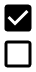 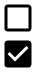 Thời gian sử dụng:	1 năm	2 năm	3 năm	Khác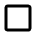 Người đại diện theo pháp luật của tổ chức, doanh nghiệp(ii):1. Họ tên: 					Chức vụ:    				Mobile: 2. Số CMND/Hộ chiếu:          	Cấp ngày:        		Tại: Lưu ý: Đơn vị cung cấp sẽ liên hệ với Người đại diện theo số điện thoại/email này để xác minh yêu cầu cung cấp dịch vụ và thông tin của tổ chức/doanh nghiệp trước khi ra quyết định đồng ý cung cấp dịch vụ.Đăng ký sử dụng dịch vụ hỗ trợ trường hợp khẩn cấp (nếu cần):Họ tên:	Chức vụ: Email:	Mobile: Lưu ý: Khi đăng ký dịch vụ hỗ trợ khẩn cấp, khách hàng có quyền lợi được hỗ trợ trực tiếp và trực tuyến nhanh nhất từ Đơn vị cung cấp. Nếu khách hàng liên hệ với Đơn vị cung cấp bằng số điện thoại/email đã được đăng ký thì sẽ được đưa vào chế độ hỗ trợ ưu tiên cao, bỏ qua thủ tục xác minh tư cách khách hàng. Nếu không đăng ký trước, khách hàng cần liên hệ hỗ trợ với các đầu mối bán hàng nơi đã đăng ký dịch vụ hoặc đến trực tiếp các điểm giao dịch của Đơn vị cung cấp. Khi đến mang theo Giấy chứng nhận ĐKKD, CMND và giấy giới thiệu của tổ chức/doanh nghiệp để làm việc.Bằng việc ký tên trên phiếu đăng ký này, chúng tôi xác nhận các thông tin đăng ký chứng thư số là đúng và cam kết chịu trách nhiêm về tính xác thực của các thông tin này.Ngày    tháng    năm 2020ĐẠI DIỆN PHÁP LUẬT CỦA TỔ CHỨC, DOANH NGHIỆP(Ký, đóng dấu)Ghi chú:(i)Tên giao dịch cần ghi chính xác theo Giấy chứng nhận ĐKKD/Giấy phép đầu tư/QĐ thành lập(ii)Người đại diện theo pháp luật phải là người ghi trên Giấp chứng nhận ĐKKD/Giấy phép đầu tư /QĐ thành lậpQUY ĐỊNH VỀ DỊCH VỤ CHỨNG THỰC CHỮ KÝ SỐ CÔNG CỘNG LCS-CATuân thủ quy định pháp lý:Luật Giao dịch điện tử 51/2005/QH11;Nghị định 130/2018/NĐ-CP ngày 27 tháng 9 năm 2018 của Chính phủ quy định chi tiết thi hành Luật Giao dịch điện tử về chữ ký số và dịch vụ chứng thực chữ ký sốQuy cách, tiêu chuẩn và thông tin của sản phẩm, dịch vụ:Dịch vụ chứng thực chữ ký số công cộng LCS-CA được cung cấp theo Giấy phép cung cấp dịch vụ số 495/GP- BTTTT do Bộ Thông tin và Truyền thông cấp ngày 12/11/2019.Quy cách sản phẩm và các tiêu chuẩn kỹ thuật tuân thủ theo quy định Luật Giao dịch điện tử 51/2005/QH11, Nghị định số 130/2018/NĐ-CP ngày 27 tháng 9 năm 2018 của Chính phủ quy định chi tiết thi hành Luật Giao dịch điện tử về chữ ký số và dịch vụ chứng thực chữ ký sốChứng thư số công cộng cấp bởi LCS-CA và chữ ký số của khách hàng LCS-CA được công nghệ đảm bảo, được pháp luật Việt Nam bảo hộ và công nhận về tính pháp lý trong giao dịch điện tử.Giấy đăng ký này chỉ hợp lệ khi tuân thủ theo đúng mẫu Đơn vị cung cấp ban hành tại thời điểm hiện hành.Các thông tin sản phẩm, dịch vụ và chính sách của Đơn vị cung cấp trên website: http://www.lcs-ca.vn/Quyền và nghĩa vụ của khách hàng (thuê bao dịch vụ chữ ký số LCS-CA ):Có đầy đủ quyền là khách hàng chính thức và trực tiếp của Đơn vị cung cấp dịch vụ LCS-CA.Có nghĩa vụ cung cấp thông tin về nhân thân của mình một cách trung thực, chính xác và xuất trình các giấy tờ phục vụ cho việc cấp chứng thư số cho Đơn vị cung cấp; tự chịu trách nhiệm trước pháp luật và thiệt hại xảy ra nếu vi phạm quy định này.Lưu trữ và sử dụng khóa bí mật của mình một cách an toàn, bí mật trong suốt thời gian chứng thư số của mình có hiệu lực và bị tạm dừng.Thông báo ngay cho Đơn vị cung cấp nếu phát hiện thấy dấu hiệu khóa bí mật của mình đã bị lộ, bị đánh cắp hoặc sử dụng trái phép để có các biện pháp xử lý.Cam kết với người nhận thông điệp được ký số rằng thuê bao là người nắm giữ hợp pháp khóa bí mật tương ứng với khóa công khai trên chứng thư số đó và những thông tin trên chứng thư số liên quan đến thuê bao là đúng sự thật, đồng thời phải thực hiện các nghĩa vụ xuất phát từ chứng thư số đó.Có quyền yêu cầu Đơn vị cung cấp tạm dừng, thu hồi chứng thư số đã cấp và tự chịu trách nhiệm về yêu cầu đó.Cung cấp khóa và những thông tin cần thiết cho các cơ quan nhà nước có thẩm quyền để phục vụ việc điều tra tội phạm theo quy định của pháp luật.Chịu trách nhiệm trước pháp luật về mọi thiệt hại xảy ra nếu vi phạm các quy định trên.Quyền và nghĩa vụ của Đơn vị cung cấp dịch vụ LCS-CA:Chịu trách nhiệm trước thuê bao và người nhận về tính chính xác của những thông tin trên chứng thư số được công bố. Bồi thường cho thuê bao và người nhận khi thiệt hại xảy ra là hậu quả của chứng thư số đã được cấp trái với quy định của Nghị định 130/2018/NĐ-CPLưu trữ đầy đủ, chính xác và cập nhật thông tin của thuê bao phục vụ cho việc cấp chứng thư số trong suốt thời gian chứng thư số có hiệu lực;Đảm bảo tạo cặp khoá chỉ cho phép mỗi cặp khoá được tạo ra ngẫu nhiên và đúng một lần duy nhất; có tính năng đảm bảo khoá bí mật không bị phát hiện khi có khoá công khai tương ứng;Đảm bảo an toàn trong suốt quá trình tạo và chuyển giao chứng thư số cho thuê bao. Khuyến cáo cho thuê bao việc thay đổi cặp khóa khi cần thiết nhằm đảm bảo tính tin cậy và an toàn cao nhất cho cặp khóa.Khi nhận được yêu cầu gia hạn của thuê bao, Đơn vị cung cấp có nghĩa vụ hoàn thành các thủ tục gia hạn chứng thư số trước khi chứng thư số của thuê bao hết hiệu lực.Đảm bảo kênh thông tin tiếp nhận yêu cầu tạm dừng, khôi phục chứng thư số và thu hồi chứng thư số hoạt động 24 giờ trong ngày và 7 ngày trong tuần.Đơn vị cung cấp có quyền tạm dừng hoặc thu hồi chứng thư số của thuê bao trong những trường hợp sau đây:+ Khi thuê bao yêu cầu bằng văn bản và yêu cầu này đã được Đơn vị cung cấp dịch vụ chứng thực chữ ký số công cộng xác minh là chính xác;+ Khi có yêu cầu của các cơ quan nhà nước có thẩm quyền;+ Chứng thư số bị thu hồi khi thuê bao là cá nhân đã chết hoặc mất tích theo tuyên bố của tòa án hoặc thuê bao là tổ chức giải thể hoặc phá sản theo quy định của pháp luật;+ Theo điều kiện tạm dừng hoặc thu hồi chứng thư số quy định trong chính sách dịch vụ của Đơn vị cung cấp, hoặc không đóng đủ và đúng hạn phí thuê bao dịch vụ, hoặc không bổ sung đầy đủ, chính xác giấy tờ xác minh thông tin thuê bao.Lưu trữ toàn bộ thông tin liên quan đến hoạt động tạm dừng hoặc thu hồi chứng thư số trong thời gian ít nhất 5 năm, kể từ khi chứng thư số bị tạm dừng hoặc thu hồi.Trong suốt thời gian tạm dừng hoặc thu hồi chứng thư số của khách hàng, Đơn vị cung cấp vẫn phải thực hiện các nghĩa vụ liên quan đến lưu trữ bảo mật những thông tin của thuê bao.Bồi thường thiệt hại cho các bên liên quan trong trường hợp thiệt hại xảy ra là hậu quả của việc không tuân thủ các quy định trên.